	B.6220.9.5.2024.MR	Łomazy dnia 22.01.2024 r.Z A W I A D O M I E N I E o zebraniu materiału dowodowego w sprawie wydania decyzji o środowiskowych uwarunkowaniach zgody na realizację przedsięwzięciaZgodnie z art. 33 ust. 1 ustawy z dnia 3 października 2008 r. o udostępnianiu informacji o środowisku i jego ochronie, udziale społeczeństwa w ochronie środowiska oraz o ocenach oddziaływania na środowisko (Dz.U z 2023 r. poz. 1094) art. IOS 1 ustawy z dnia 14 czerwca 1960 r. Kodeksu Postępowania Administracyjnego — (Dz. U. z 2023 r. poz. 977), Wójt Gminy Łomazyz a w i a d a m i a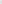 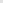 o możliwości zapoznania się z zebranym materiałem dowodowym w sprawie wydania decyzji o środowiskowych uwarunkowaniach zgody na realizację przedsięwzięcia polegającego na Modernizacja (przebudowa) drogi wewnętrznej na działkach nr ew. 839 i 891 w miejscowości Studzianka” jednostka ew. Łomazy, pow. bialski, woj. Lubelskie.Wgląd do materiałów oraz możliwość składania uwag i wniosków (w formie pisemnej, ustnie lub drogą elektroniczną) do zebranych dowodów i materiałów oraz zgłoszonych żądań możliwe będzie w terminie 14 dni od otrzymania niniejszego zawiadomienia. Akta sprawy są dostępne w siedzibie Urzędu Gminy w Łomazach, Plac Jagielloński 27; 21-532 Łomazy, pokój nr 21 od poniedziałku do piątku w godzinach 7 30 -15 30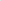 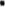 Otrzymują: 1. Strony postępowania administracyjnego wg wykazu stron postępowania2. a/a